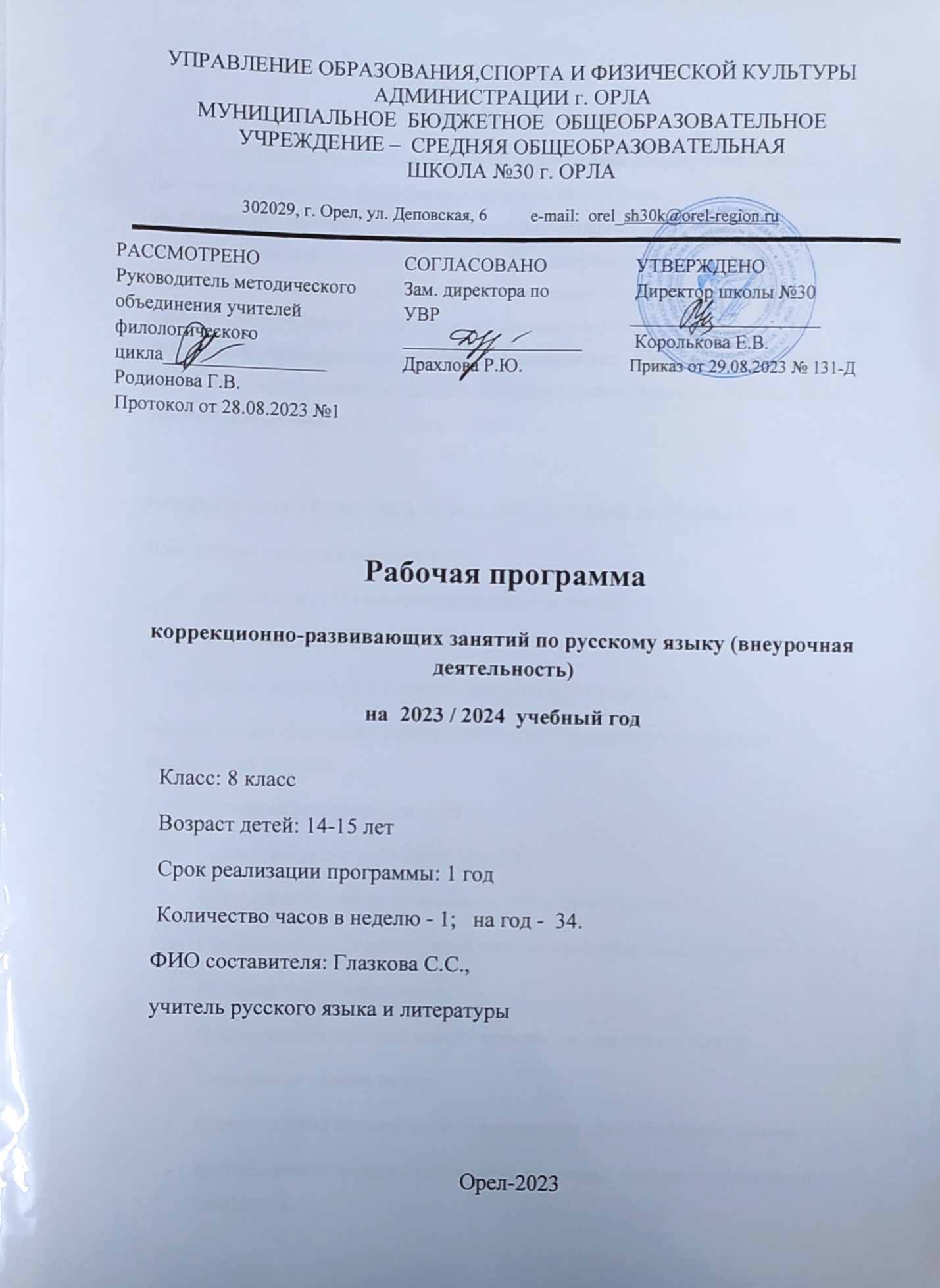 Пояснительная запискаРабочая программа школьного компонента предназначена для учащихся 8  класса. Данный курс непосредственно связан с программой по русскому языку для 5-11 классов. Он расширяет и систематизирует теоретические сведения, полученные учащимися, закрепляет практические умения и навыки, позволяет восполнить пробелы в знаниях, нацелен на подготовку учащихся к успешному написанию контрольных работ. На занятиях предполагается уделять большое внимание развитию орфографической зоркости учащихся, формированию орфографической грамотности, развитию навыков и умений самостоятельного выполнения заданий различного уровня сложности. Рабочая программа рассчитана на 34 часа (1 час в неделю).ОБЩАЯ ХАРАКТЕРИСТИКА КУРСА ВНЕУРОЧНОЙ ДЕЯТЕЛЬНОСТИ  План занятий с группой включает в себя:восполнение пробелов предшествующего развития;коррекция дефекта;подготовка ребенка к усвоению программного материала.Работа с детьми происходит дифференцированно с применением следующих методических приемов:Поэтапное разъяснение заданий.Последовательное выполнение заданий.Повторение учащимся инструкции к выполнению задания.Обеспечение аудио-визуальными техническими средствами обучения.Перемена видов деятельности.Предоставление дополнительного времени для завершения задания.Упрощенные задания на дом.Предоставление дополнительного времени для сдачи домашнего задания.Использование карточек с упражнениями, которые требуют минимального заполнения.Использование упрощенных упражнений.Использование индивидуальной шкалы оценок в соответствии с успехами и затраченными усилиями.Ежедневная оценка с целью выведения четвертной отметки.Разрешение переделать задание, с которым учащийся не справился.Использование системы оценок достижений учащихся на их личном примере.Материал урока отбирается в зависимости от имеющихся нарушений. При планировании и проведении занятий особое внимание уделяется предметно-практической деятельности. Содержание занятий максимально направлено на развитие ученика, создается возможность для широкой подготовки учащихся к выполнению различного типа задач: формирования пространственных представлений, умения сравнивать, обобщать предметы и явления, анализировать слова и предложения различной структуры; осмысления художественных текстов; развития навыков планирования собственной деятельности, контроля и словесного отчёта.При работе с каждым типом упражнений, заданий целью является: добиться полного понимания и безошибочного выполнения, только после этого следует переход к другому типу заданий. Часть занятий проводится в игровой форме. Этим поддерживается постоянный интерес к занятиям. При проведении игр и упражнений исключается ситуация неудач. Реакция на ошибки проявляется в форме помощи.Коррекционно-развивающие занятия должны обеспечить не только усвоение определенных знаний, умений и навыков, но также формирование приемов умственной деятельности. Немаловажной задачей является выработка положительной мотивации к учению.Цель курса- ликвидировать пробелы у учащихся в обучении русскому языку;- отрабатывать и совершенствовать навыки, полученные на уроках;- создать условия для успешного индивидуального развития ребенка;- формировать ответственное отношение учащихся к учебной деятельности.Результаты освоения курсаПредметные знания и умения: - знать определения основных изучаемых в  классе языковых единиц, орфографических и пунктуационных правил, обосновывать свои ответы, приводя нужные примеры; -  уметь с помощью материалов учебника выполнять упражнения; - уметь правильно писать слова с изученными орфограммами, находить и исправлять орфографические ошибки;- находить в предложениях смысловые отрезки, которые необходимо выделять знаками препинания, обосновывать выбор знаков препинания и расставлять их в соответствии с изученными правилами.Метапредметные знания и умения - владеть читательскими умениями, достаточными для продуктивной самостоятельной работы с литературой разных стилей и жанров; - уметь передавать содержание прочитанного близко к тексту, сжато, выборочно, с выражением собственных суждений о прочитанном в устной форме; - пользоваться языковыми средствами при построении высказывания, обеспечивая простоту и ясность предложений.Личностные результаты обучения- владение монологической и диалогической речью, умение перефразировать мысль, выбор и использование выразительных средств языка и знаковых систем (текст, таблица, схема, аудиовизуальный ряд и др.) в соответствии с коммуникативной задачей;-  готовность к межличностному и межкультурному общению, сотрудничеству- самостоятельная организация учебной деятельности, владение навыками контроля и оценки своей деятельности, осознанное определение сферы своих интересов и возможностей.Для обучающихся с ОВЗ все вышеперечисленные умения, навыки, знания носят дифференцированный характер.В разных видах  деятельности школьники решают следующие задачи:  продолжают работу по освоению содержательного обобщения, анализа, планирования;учатся самостоятельно конкретизировать поставленные учителем цели и искать средства их решения;учатся (по мере возможности) контролировать и оценивать свою учебную работу и продвижение в разных видах деятельности;овладевают коллективными формами учебной работы и соответствующими социальными навыками;учатся удерживать свой замысел, согласовывать его с партнёрами, воплощать в действии. Учатся удерживать правило и следовать ему;приобретают опыт взаимодействия со взрослыми и детьми, учатся правильно выражать свои мысли и чувства;Педагоги, реализующие адаптированную основную  общеобразовательную программу основного общего образования в средней школе решают следующие задачи:Создают условия для овладения  высшими формами учебной деятельности.Обеспечивают условия для дальнейшего формирования учебной деятельности.Для этого:Организуют условия для  постановки учебных целей, создают  условия для их «присвоения» и самостоятельной конкретизации учениками;Побуждают  и поддерживают детские инициативы, направленные на поиск средств и способов достижения учебных целей;Организовывают усвоение знаний посредством коллективных форм учебной работы;Осуществляют  функции контроля и оценки, организовывают их постепенный переход к ученикам;Учитель тренирует навыки ребенка в средней по осуществлению  практических способов действий и приемов мыслительной деятельности (наблюдение, анализ, измерение, сравнение, классификация, синтез, обобщение) и продолжает  знакомство со средствами работы с информацией (знаки, понятия, тексты). Учит действовать в новых ситуациях, извлекать из собственного опыта новые знания, использовать ранее накопленные знания и умения. Организация учебного процесса строится так, чтобы дети стремились самостоятельно расширять границы своих знаний и умений; проявлять инициативу в новых ситуациях.МЕСТО КУРСА ВНЕУРОЧНОЙ ДЕЯТЕЛЬНОСТИ «РОДНОЙ ЯЗЫК (РУССКИЙ) И РОДНАЯ ЛИТЕРАТУРА»  В       УЧЕБНОМ ПЛАНЕСодержание курса внеурочной деятельности «Коррекционно-развивающие занятия по русскому языку», представленное в рабочей программе, соответствует ФГОС ООО, примерной основной образовательной программе основного общего образования и рассчитано на общую учебную нагрузку в 8 классе в объеме 34 часов.ОПИСАНИЕ ЦЕННОСТНЫХ ОРИЕНТИРОВ СОДЕРЖАНИЯ КУРСАОсновные содержательные ценностные ориентиры настоящей программы  соотносятся с основными содержательными линиями курса русского языка и литературы на уровне основного общего образования, но не дублируют их в полном объёме и имеют преимущественно практико-ориентированный характер.  В курсе внеурочной деятельности представлено содержание, изучение которого позволит раскрыть взаимосвязь языка и истории, языка и литературы.Содержание курсаПовторение изученного в 5-7 классах (3 ч) Лексика и фразеология. Словарный состав языка с точки зрения происхождения, употребления и стилистической окраски. Морфемика. Способы словообразования.Орфография и морфемика. Система частей речи в русском языке. Принципы выделения частей речи. Буквы н, нн в суффиксах прилагательных, причастий и наречий. Слитное и раздельное написание не с разными частями речи.Знаки препинания и их функции. Одиночные и парные препинания. Сочетания знаков препинания. Знаки препинания при однородных членах, причастных и деепричастных оборотах. Грамматическая основа предложения. Гибкость современной пунктуации. Знаки препинания в простом и сложном предложении.Синтаксис. Словосочетание (2 ч)Понятие о синтаксисе. Взаимосвязь синтаксиса и пунктуации. Словосочетание, предложение, текст как единицы синтаксиса. Виды синтаксической связи. Средства синтаксической связи. Способы подчинительной связи. Комбинация знаков препинания в тексте. Нерегламентированная пунктуация, авторские знаки.Синтаксис. Предложение (7 ч)Простое двусоставное предложение. Основные виды простого предложения, порядок слов в предложении. Логическое ударение.Главные члены предложения. Функции подлежащего и сказуемого, их характеристика, способы выражения подлежащего и сказуемого. Основные типы сказуемого: составное глагольное, составное именное. Особенности связи подлежащего и сказуемого. Тире между подлежащим и сказуемым.Второстепенные члены предложения. Дополнение. Определение. Приложения, их отличие от других второстепенных членов предложения, использование приложения в качестве средства выразительности речи. Обстоятельство. Распространенные члены предложения. Выделение запятыми обстоятельств, выраженных деепричастными и сравнительными оборотами, а также обстоятельств с предлогом несмотря на.Односоставные предложения (5 ч) Понятие об односоставных предложениях. Виды односоставных предложений. Синонимика двусоставных и односоставных предложений. Знаки препинания в конце назывных предложений. Особенности неопределенно-личных предложений, сфера употребления, способы выражения сказуемого в этих предложениях; отличие неопределенно-личных предложений и обобщенно-личных.   Неполные предложения в речи. Строение и значение неполных предложений. Тире в неполном предложении.Однородные члены (3 ч)Предложения с однородными членами. Средства связи однородных членов предложения. Интонационные и пунктуационные особенности предложений с однородными членами. Однородные члены, связанные сочинительными союзами и пунктуация при них. Обобщающие слова в предложениях с однородными членами. Знаки препинания при них. Однородные и неоднородные определения.Обособленные члены предложения. (8 ч)Понятие об обособлении второстепенных членов предложения. Обособлениесогласованных определений. Несогласованные определения и их обособление. Обособление приложений. Обособление дополнений. Обособление обстоятельств, выраженных деепричастными оборотами и одиночными деепричастиями. Обособление обстоятельств, выраженных существительными с предлогами. Обособление уточняющих членов предложения. Уточняющие, поясняющие, присоединительные члены предложения, их смысловая и интонационная особенность.Знаки препинания в предложении с обращениями и вводными словами (2 ч) Предложения с вводными словами, словосочетаниями, предложениями и с обращениями. Вводные слова. Интонация вводности.  Вводные предложения. Знаки препинания в предложениях с вводными словами, словосочетаниями. Вставные конструкции как средство пояснения, уточнения, обогащения содержания высказывания. Обращение. Роль обращений в речевом общении. Знаки препинания при обращении.Знаки препинания в предложении с прямой и косвенной речью (3 ч)Основные способы передачи чужой речи, знаки препинания и обоснование их постановки. Знаки препинания в предложениях с прямой речью. Предложения с косвенной речью. Замена прямой речи косвенной. Цитаты. Оформление цитат на письме.Повторение изученного в 8 классе (1 ч)Тематическое планированиеУчебно-методическое обеспечение:Богданова, Г. А. Сборник диктантов по русскому языку. 5-9 классы: книга для учителя / Г. А. Богданова. - М. : Просвещение, 2012.Григорьева М.Н., Назарова Т.Н: Русский язык. 8 класс. Диктанты к учебнику Л.А. Тростенцовой. - М., Экзамен, 2014Тростенцова, Л. А. Русский язык. Дидактические материалы. 8 класс / Л. А. Тростенцова, М. М. Стракевич, Н. В. Ладыженская. - М. : Просвещение, 2012.Контрольные и проверочные работы по русскому языку: 8 класс: к учебнику Т.А.Ладыженской и др./ - М., Экзамен, 2015.Потапова Г.Н.: Русский язык. 8 класс. Экспресс-диагностика. – М., Экзамен, 2015.Козлова Т.И.: Русский язык. 8 класс. Промежуточное тестирование. ФГОС. - М., Экзамен, 2016.Русский язык. Разноуровневые задания. 8 класс. – М.: ВАКО, 2015.Контрольно-измерительные материалы. Русский язык. 8 класс– М. : ВАКО, 2014Интернет-ресурсы:Сайт «Каталог единой коллекции цифровых образовательных ресурсов»: http://school-collection.edu.ruСайт «Единое окно доступа к образовательным ресурсам»: http://window.edu.ru/Сайт «Сеть творческих учителей»:http://it-n.ruСайт «Интернетурок» http://interneturok.ru/ruСайт «Грамота.Ру» http://www.gramota.ruМатериально-техническое обеспечение:КомпьютерМультимедиапроектор, экранДоска с магнитной поверхностьюБиблиотекаВидеотекаКомплект учебно-наглядных пособий по дисциплинеУчебно-методические пособия.№ п/пТема, разделДатаВид деятельностиФормы контроляЭлектронные 
(цифровые) 
образовательные ресурсыПовторение изученного в 5-7 классах-3чКомплексное повторение ранее изученного на основе художественного текста. Структурирование и систематизация изучаемого предметного содержания: объяснительный диктант с последующей самопроверкой. Графический диктант. Работа с текстом: пунктуационный анализ текста. Решение тестовых заданий.1Лексика и фразеология. Словообразование. Морфемика. Буквы н, нн в суффиксах прилагательных, причастий и наречийКомплексное повторение ранее изученного на основе художественного текста. Структурирование и систематизация изучаемого предметного содержания: объяснительный диктант с последующей самопроверкой. Графический диктант. Работа с текстом: пунктуационный анализ текста. Решение тестовых заданий.Устный опросhttp://www.gramota.ru2Слитное и раздельное написание не с разными частями речиКомплексное повторение ранее изученного на основе художественного текста. Структурирование и систематизация изучаемого предметного содержания: объяснительный диктант с последующей самопроверкой. Графический диктант. Работа с текстом: пунктуационный анализ текста. Решение тестовых заданий.Устный опросhttp://www.gramota.ru3Основные единицы синтаксиса. Знаки препинания при однородных членах, причастных и деепричастных оборотах.Комплексное повторение ранее изученного на основе художественного текста. Структурирование и систематизация изучаемого предметного содержания: объяснительный диктант с последующей самопроверкой. Графический диктант. Работа с текстом: пунктуационный анализ текста. Решение тестовых заданий.Письменный контрольhttp://www.gramota.ruСинтаксис. Словосочетание -2ч.Самостоятельная работа с последующей самопроверкой, работа в парах, выполнение дифференцированных заданий, решение тестовых заданий.4Словосочетание. Способы подчинительной связи.Самостоятельная работа с последующей самопроверкой, работа в парах, выполнение дифференцированных заданий, решение тестовых заданий.Устный опросhttp://www.gramota.ru5Основные виды словосочетания.Самостоятельная работа с последующей самопроверкой, работа в парах, выполнение дифференцированных заданий, решение тестовых заданий.Устный опросhttp://www.gramota.ruСинтаксис. Предложение-7ч.Графический диктант, объяснительный диктант, выполнение тестовых заданий.Работа с текстом: пунктуационный анализ текста.6Основные виды предложений. Простые и сложные предложения. Грамматическая основа предложения.Графический диктант, объяснительный диктант, выполнение тестовых заданий.Работа с текстом: пунктуационный анализ текста.Устный опросhttp://www.gramota.ru7Подлежащее и способы его выражения. Сказуемые и его основные типы. Простые глагольные сказуемые.Графический диктант, объяснительный диктант, выполнение тестовых заданий.Работа с текстом: пунктуационный анализ текста.Устный опросhttp://www.gramota.ru8Составное глагольное сказуемое.Графический диктант, объяснительный диктант, выполнение тестовых заданий.Работа с текстом: пунктуационный анализ текста.Устный опросhttp://www.gramota.ru9Составное именное сказуемое.Графический диктант, объяснительный диктант, выполнение тестовых заданий.Работа с текстом: пунктуационный анализ текста.Устный опросhttp://www.gramota.ru10Тире между подлежащим и сказуемым.Графический диктант, объяснительный диктант, выполнение тестовых заданий.Работа с текстом: пунктуационный анализ текста.Устный опросhttp://www.gramota.ru11Второстепенные члены предложения. Дополнение. Определение. Приложение.Графический диктант, объяснительный диктант, выполнение тестовых заданий.Работа с текстом: пунктуационный анализ текста.Устный опросhttp://www.gramota.ru12Обстоятельство.Графический диктант, объяснительный диктант, выполнение тестовых заданий.Работа с текстом: пунктуационный анализ текста.Письменный контрольhttp://www.gramota.ruОдносоставные предложения -5чГрафический диктант. Работа с текстом: пунктуационный анализ текста. Самостоятельная работа с последующей самопроверкой, выполнение дифференцированных заданий.13Основные виды односоставных предложений.Графический диктант. Работа с текстом: пунктуационный анализ текста. Самостоятельная работа с последующей самопроверкой, выполнение дифференцированных заданий.Письменный контрольhttp://www.gramota.ru14Определенно - личные предложения.Графический диктант. Работа с текстом: пунктуационный анализ текста. Самостоятельная работа с последующей самопроверкой, выполнение дифференцированных заданий.Устный опросhttp://www.gramota.ru15Неопределенно – личные предложения.Графический диктант. Работа с текстом: пунктуационный анализ текста. Самостоятельная работа с последующей самопроверкой, выполнение дифференцированных заданий.Устный опросhttp://www.gramota.ru16Безличные предложения.Графический диктант. Работа с текстом: пунктуационный анализ текста. Самостоятельная работа с последующей самопроверкой, выполнение дифференцированных заданий.Устный опросhttp://www.gramota.ru17Назывные предложения. Знаки препинания в конце назывных предложений.Графический диктант. Работа с текстом: пунктуационный анализ текста. Самостоятельная работа с последующей самопроверкой, выполнение дифференцированных заданий.Устный опросhttp://www.gramota.ruОднородные члены -3ч.Объяснительный диктант, выполнение тестовых заданий, графический диктант.Письменный контрольhttp://www.gramota.ru18Однородные и неоднородные определения.Объяснительный диктант, выполнение тестовых заданий, графический диктант.Устный опросhttp://www.gramota.ru19Союзы при однородных членах, их разряды по значению.Объяснительный диктант, выполнение тестовых заданий, графический диктант.Устный опросhttp://www.gramota.ru20Обобщающие слова при однородных членах предложения.Объяснительный диктант, выполнение тестовых заданий, графический диктант.Устный опросhttp://www.gramota.ruОбособленные члены предложения -8ч.Выборочный диктант, объяснительный диктант с последующей самопроверкой, работа в парах над пунктуацией предложений с обособленными членами. Работа с текстом: пунктуационный анализ текста. Решение тестовых заданий.Письменный контрольhttp://www.gramota.ru21Обособленные определения.Выборочный диктант, объяснительный диктант с последующей самопроверкой, работа в парах над пунктуацией предложений с обособленными членами. Работа с текстом: пунктуационный анализ текста. Решение тестовых заданий.Устный опросhttp://www.gramota.ru22Обособление одиночных и несогласованных определений.Выборочный диктант, объяснительный диктант с последующей самопроверкой, работа в парах над пунктуацией предложений с обособленными членами. Работа с текстом: пунктуационный анализ текста. Решение тестовых заданий.Устный опросhttp://www.gramota.ru23Обособление приложений.Выборочный диктант, объяснительный диктант с последующей самопроверкой, работа в парах над пунктуацией предложений с обособленными членами. Работа с текстом: пунктуационный анализ текста. Решение тестовых заданий.Устный опросhttp://www.gramota.ru24Обособление дополнений.Выборочный диктант, объяснительный диктант с последующей самопроверкой, работа в парах над пунктуацией предложений с обособленными членами. Работа с текстом: пунктуационный анализ текста. Решение тестовых заданий.Устный опросhttp://www.gramota.ru25Обособление обстоятельств.Выборочный диктант, объяснительный диктант с последующей самопроверкой, работа в парах над пунктуацией предложений с обособленными членами. Работа с текстом: пунктуационный анализ текста. Решение тестовых заданий.Устный опросhttp://www.gramota.ru26Обособление обстоятельств.Выборочный диктант, объяснительный диктант с последующей самопроверкой, работа в парах над пунктуацией предложений с обособленными членами. Работа с текстом: пунктуационный анализ текста. Решение тестовых заданий.Устный опросhttp://www.gramota.ru27Уточняющие члены предложения.Выборочный диктант, объяснительный диктант с последующей самопроверкой, работа в парах над пунктуацией предложений с обособленными членами. Работа с текстом: пунктуационный анализ текста. Решение тестовых заданий.Устный опросhttp://www.gramota.ru28Уточняющие члены предложения.Выборочный диктант, объяснительный диктант с последующей самопроверкой, работа в парах над пунктуацией предложений с обособленными членами. Работа с текстом: пунктуационный анализ текста. Решение тестовых заданий.Письменный контрольhttp://www.gramota.ruЗнаки препинания в предложении с обращениями и вводными словами -2ч.Самостоятельная работа с последующей самопроверкой, объяснительный диктант, выполнение тестовых заданий.Письменный контрольhttp://www.gramota.ru29Знаки препинания в предложениях с вводными словами, словосочетаниями. Вставные конструкции.Самостоятельная работа с последующей самопроверкой, объяснительный диктант, выполнение тестовых заданий.30Знаки препинания при обращении.Самостоятельная работа с последующей самопроверкой, объяснительный диктант, выполнение тестовых заданий.Устный опросhttp://www.gramota.ruЗнаки препинания в предложении с прямой и косвенной речь 3ч.Самостоятельная работа с последующей самопроверкой, объяснительный диктант, выполнение тестовых заданий.Письменный контрольhttp://www.gramota.ru31Прямая речь. Знаки препинания при прямой речи.Самостоятельная работа с последующей самопроверкой, объяснительный диктант, выполнение тестовых заданий.Устный опросhttp://www.gramota.ru32Косвенная речь.Самостоятельная работа с последующей самопроверкой, объяснительный диктант, выполнение тестовых заданий.Устный опросhttp://www.gramota.ru33Диалог. Цитаты и их оформление на письме.Самостоятельная работа с последующей самопроверкой, объяснительный диктант, выполнение тестовых заданий.Устный опросhttp://www.gramota.ru34Повторение.Объяснительный диктант с последующей самопроверкой, комплексное повторение ранее изученного.Письменный контрольhttp://www.gramota.ru